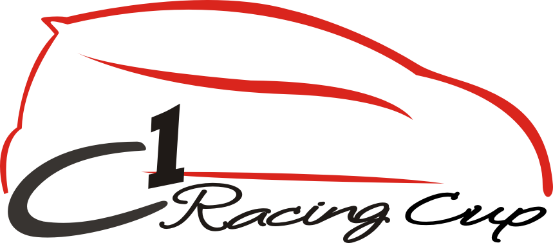 Date	..  /  .. / ….	Heure	.. h ..DEMANDE DE DÉROGATIONMeeting :Série :Au Collège des Commissaires Sportifs, via le Directeur de Course. Je soussigné,	n° licencevalablement inscrit sur la voiture n°	,ne pouvant pas me présenter aux vérifications administratives dans le temps prévu*,ne pouvant pas me présenter aux vérifications techniques dans le temps prévu*,ne pouvant pas assister au briefing*,n'ayant pas pu participer aux essais qualificatifs*,sollicite votre accord pour pouvoir participer aux essais* - à la course*, sans pour autant pouvoir être le pilote à bord lors du départ.Raison / motifs :…………………………………………………………………………………………………………………………………………………………………………………………………………………………………………………………………………………………………………………………………………………………………………………………………………………………………………………………………………………………………………………………………………………………………………………………………………Merci de bien vouloir prendre ma demande de dérogation en considération.Signature :Avis du collège des Commissaires sportifs :* : biffer la mention inutile